Додаток 12
до Положення про реєстрацію 
фізичних осіб у Державному реєстрі 
фізичних осіб - платників податків 
(у редакції наказу Міністерства фінансів України 
від 09 червня 2023 року № 305)
(пункт 1 розділу IX)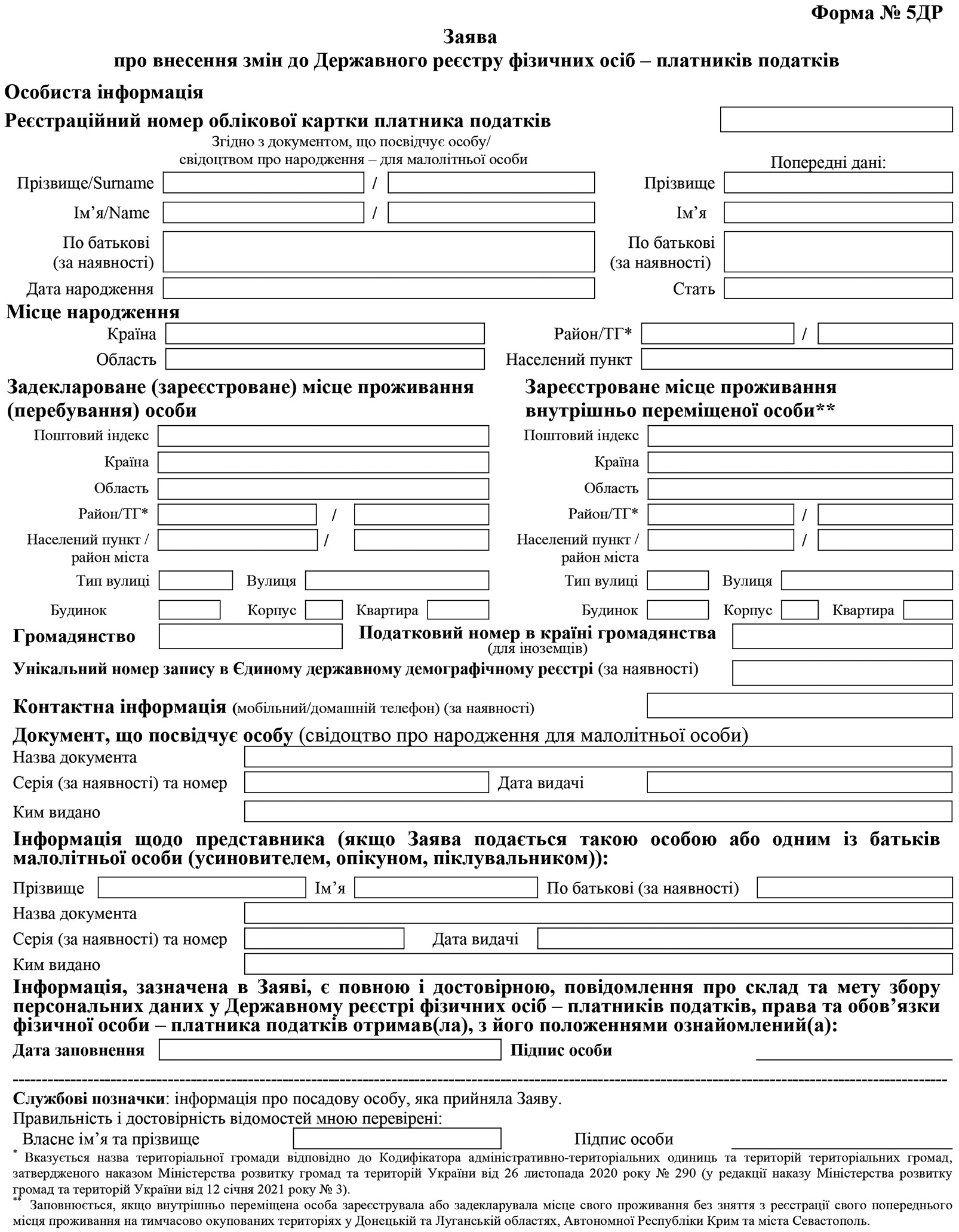 Заповнення заяви
про внесення змін до Державного реєстру 
фізичних осіб - платників податківЗаява заповнюється українською мовою та не повинна містити виправлень.Прізвище, ім’я, по батькові (за наявності) (вносяться українською мовою та латинськими літерами відповідно до правил транслітерації або відповідно до їх написання у виданих документах).Попередні дані прізвища, імені та/або по батькові (за наявності) вносяться, якщо були зміни прізвища, імені, та/або по батькові (за наявності).Дата народження - зазначається дата народження.Стать - зазначається стать особи (жіноча/чоловіча).Місце народження - зазначається місце народження особи.Задеклароване (зареєстроване) місце проживання (перебування) особи - зазначається місцезнаходження житла особи, що включає такі дані (за наявності): поштовий індекс, країна, область, район, місто (село, селище), район у місті, назва територіальної громади, вулиця (шосе/проспект/бульвар/алея/площа/майдан/провулок/узвіз/з’їзд/проїзд/лінія/просіка/тупик тощо), номер будівлі (будинку/корпусу/блоку/секції тощо), номер квартири (кімнати тощо).Зареєстроване місце проживання внутрішньо переміщеної особи - заповнюється, якщо внутрішньо переміщена особа зареєструвала або задекларувала місце свого проживання без зняття з реєстрації свого попереднього проживання на тимчасово окупованих територіях у Донецькій та Луганській областях, Автономної Республіки Крим та міста Севастополя.Громадянство вказується назва країни громадянства.Податковий номер у країні громадянства (для іноземців) - вказується податковий номер, що використовується в країні громадянства.Унікальний номер запису в Єдиному державному демографічному реєстрі зазначається у разі внесення інформації про особу до такого реєстру.Контактна інформація - зазначається номер контактного телефону (мобільний/домашній) (за наявності).Документ, що посвідчує особу,- зазначається назва документа, серія (за наявності), номер, дата видачі та орган, що видав документ.Інформація про представника (у разі подання Заяви представником) - зазначається прізвище, ім’я, по батькові (за наявності) та відомості про документ, що посвідчує особу представника.Після перевірки заповнення Заяви та ознайомлення з інформацією про склад та мету збору персональних даних у Державному реєстрі, права та обов’язки фізичної особи - платника податків фізична особа власним підписом підтверджує правильність та повноту внесення до Заяви відомостей.У разі подання Заяви через представника така заява повинна бути засвідчена підписом представника, в електронній формі - із використанням кваліфікованого електронного підпису.Службові позначки вносяться посадовою особою контролюючого органу.{Додаток 12 із змінами, внесеними згідно з Наказом Міністерства фінансів № 766 від 14.12.2020; в редакції Наказу Міністерства фінансів № 305 від 09.06.2023}